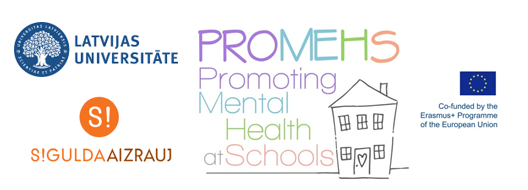  2020. gada 8. jūlijāAicinājums piedalīties konferencē “Garīgās veselības veicināšana skolās”
Latvijas Universitāte sadarbībā ar Siguldas novada pašvaldību aicina visu Latvijas novadu izglītības iestāžu darbiniekus, bērnu vecākus, izglītības politikas veidotājus un ikvienu interesentu piedalīties starptautiskā zinātniskā projekta “Garīgās veselības veicināšana skolās” tiešsaistes konferencē 25.08.2020. 9.30–14.00 no Siguldas kultūras centra Devons.Jaunajā mācību gadā Siguldas novada pašvaldības izglītības iestādēs, sākot no pirmsskolas līdz vidusskolai, tiks īstenota garīgās veselības veicināšanas programma, kuras saturā ir sociāli emocionālo prasmju attīstīšana, dzīvesspēka veicināšana un aktivitātes uzvedības problēmu attīstības riska mazināšanai. Vienlaikus šādas pieejas efektivitāte tiks pārbaudīta Itālijā, Horvātijā, Grieķijā, Portugālē un Rumānijā. Latvijas Universitātes un Siguldas novada izglītības speciālisti konferencē dalīsies ar pieredzi un iecerēm šī projekta norisē. Konferences mērķis ir sniegt dalībniekiem teorētiskas un praktiskas zināšanas par veselīgas personības attīstību skolā, kā arī gūt iedvesmu jaunajam mācību gadam. Latvijā līdz šim ir paveikti nozīmīgi darbi sociāli emocionālās mācīšanās konsekventā ieviešanā izglītībā. Mums ir oriģināli izstrādāta un Latvijas kontekstam atbilstoša Sociāli emocionālās mācīšanās programma (gatavi klases stundu plāni no 1.-12. klasei), kas paredzēta tiešai sociāli emocionālo prasmju mācīšanai. 2020. gada sākumā VISC vadībā tika īstenots projekts “Mācīties būt”, kurā pedagogi tika izglītoti par iespējām veicināt skolēnu sociāli emocionālo attīstību ikviena mācību priekšmeta stundās. Arī jaunajā izglītības saturā ir integrētas dažādas sociāli emocionālās prasmes kā caurviju prasmes. Aicinām izglītības darbiniekus, bērnu vecākus un visus interesentus reģistrēties konferencei saitē https://forms.gle/LgNv4fjqfjcRoSEVAIespēja pieslēgties tiešsaistē nodrošinās nacionāla mēroga līdzdalības iespējas ikvienam interesentam. Konferences darba kārtība. 9:30 – 10:00 Reģistrēšanās un pieslēgšanās10:00 KONFERENCES ATKLĀŠANAGaidīsim Jūs konferencē! Siguldas novada pašvaldībaKontaktpersona: Vineta InbergaE-pasts: vineta.inberga@lu.lvTālrunis: +371 2 613 5477NACIONĀLĀ NOSTĀJA PERSONĪBAS ATTĪSTĪBAS UN GARĪGĀS VESELĪBAS VEICINĀŠANĀ IZGLĪTĪBAS SISTĒMĀ  VISU LĪMEŅU SADARBĪBA AUDZINĀŠANĀ Latvijas Republikas valsts augstāko amatpersonu uzrunasSiguldas novada pašvaldības priekšsēdētaja vietniece Līga SausiņaKAS IR PSIHOLOĢISKĀ LABKLĀJĪBA?Viedokļu līderu uzstāšanāsSOCIĀLI EMOCIONĀLĀ VAI SOCIĀLI-EMOCIONĀLI-KOGNITĪVĀ MĀCĪŠANĀS?PEDAGOGU, VECĀKU UN POLITIKAS VEIDOTĀJU LOMA BĒRNU GARĪGĀS VESELĪBAS VEICINĀŠANĀ  – PRAKTISKI PAR PROGRAMMULatvijas Universitātes profesore Malgožata RaščevskaProjekta vadītāja Latvijā, Latvijas Universitātes profesore Baiba Martinsone APZINĀTĪBAS MOMENTS UN IEDVESMA